Publicado en Madrid  el 22/06/2020 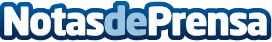 Jeremy Mederos elegido presidente de la﻿ Asociación de Epistemología de las Ciencias de la UCMLa Asociación de Epistemología de la UCM, una de las Asociaciones filo-científicas más emergentes de la Universidad Complutense de Madrid, reúne a investigadores expertos, alumnos, ex-alumnos, profesionales e interesados en los últimos estudios multidisciplinares en torno a la Epistemología, como pueden ser: Ciencias cognitivas, inteligencia artificial, epistemología feminista, física clásica y cuántica, teorías del pensamiento complejo, entre otrasDatos de contacto:Jeremy Mederoshttps://jeremymederos.com/910282946Nota de prensa publicada en: https://www.notasdeprensa.es/jeremy-mederos-elegido-presidente-de-la Categorias: Nacional Madrid Canarias Investigación Científica Nombramientos Universidades http://www.notasdeprensa.es